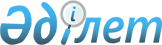 О внесении изменений в решение Алгинского районного маслихата от 13 марта 2020 года № 346 "О предоставлении социальной поддержки специалистам в области здравоохранения, образования, социального обеспечения, культуры, спорта и агропромышленного комплекса, прибывшим для работы и проживания в сельские населенные пункты Алгинского района на 2020 год"Решение Алгинского районного маслихата Актюбинской области от 26 августа 2020 года № 403. Зарегистрировано Департаментом юстиции Актюбинской области 2 сентября 2020 года № 7376
      В соответствии со статьей 6 Закона Республики Казахстан от 23 января 2001 года "О местном государственном управлении и самоуправлении в Республике Казахстан", пунктом 8 статьи 18 Закона Республики Казахстан от 8 июля 2005 года "О государственном регулировании развития агропромышленного комплекса и сельских территорий", постановлением Правительства Республики Казахстан от 18 февраля 2009 года № 183 "Об определении размеров представления мер социальной поддержки специалистам в области здравоохранения, образования, социального обеспечения, культуры, спорта и агропромышленного комплекса, прибывшим для работы и проживания в сельские населенные пункты", Алгинский районный маслихат РЕШИЛ:
      1. Внести в решение Алгинского районного маслихата от 13 марта 2020 года № 346 "О предоставлении социальной поддержки специалистам в области здравоохранения, образования, социального обеспечения, культуры, спорта и агропромышленного комплекса, прибывшим для работы и проживания в сельские населенные пункты Алгинского района на 2020 год" (зарегистрированное в Реестре государственной регистрации нормативных правовых актов № 6903, опубликованное 18 марта 2020 года в эталонном контрольном банке нормативных правовых актов Республики Казахстан в электронном виде) следующие изменения:
      заголовок указанного решения изложить в новой редакции:
      "О предоставлении социальной поддержки специалистам в области здравоохранения, образования, социального обеспечения, культуры, спорта и агропромышленного комплекса, государственным служащим аппаратов акимов сел, поселков, сельских округов, прибывшим для работы и проживания в сельские населенные пункты Алгинского района на 2020 год";
      пункт 1 изложить в новой редакции:
      "1. Предоставить специалистам в области здравоохранения, образования, социального обеспечения, культуры, спорта и агропромышленного комплекса, государственным служащим аппаратов акимов сел, поселков, сельских округов прибывшим для работы и проживания в сельские населенные пункты Алгинского района следующую социальную поддержку на 2020 год":
      1) подъемное пособие в сумме, равной стократному месячному расчетному показателю;
      2) социальная поддержка для приобретения или строительства жилья- бюджетный кредит в сумме не превышающей одну тысячу пятисоткратного размера месячного расчетного показателя.".
      2. Государственному учреждению "Аппарат Алгинского районного маслихата" в установленном законодательном порядке обеспечить:
      1) государственную регистрацию настоящего решения в Департаменте юстиции Актюбинской области;
      2) размещение настоящего решения на интернет – ресурсе Алгинского районного маслихата после его официального опубликования.
      3. Настоящее решение вводится в действие по истечении десяти календарных дней после дня его первого официального опубликования.
      Председатель сессии
 Алгинского районного маслихата
      Р. Еркусимова
      Секретарь Алгинского
 районного маслихата
      Б. Жумабаев
					© 2012. РГП на ПХВ «Институт законодательства и правовой информации Республики Казахстан» Министерства юстиции Республики Казахстан
				